     Azərbaycan Respublikasının                                                 Permanent Mission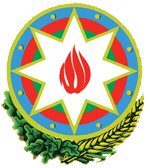            Cenevrədəki BMT Bölməsi                                          of the Republic of Azerbaijanvə digər beynəlxalq təşkilatlar yanında                                    to the UN Office and other               Daimi Nümayəndəliyi                                        International Organizations in Geneva       _______________________________________________________________________________  237 Route des Fayards, CH-1290 Versoix, Switzerland  Tel: +41 (22) 9011815   Fax: +41 (22) 9011844  E-mail: geneva@mission.mfa.gov.az  Web: www.geneva.mfa.gov.az		              Check against delivery31st session of the UPR Working GroupUPR of JordanStatementdelivered by Mr. Emin Aslanov, Second Secretary of the Permanent Mission of the Republic of Azerbaijan to the UN Office and other International Organizations in Geneva08 November 2018Mr. President,Azerbaijan welcomes the delegation of the Kingdom of Jordan and thanks the delegation for the presentation of its national report.Azerbaijan appreciates Jordan’s solid commitment to the UPR process and congratulates Jordan for the progress achieved in implementation of the recommendations received during the previous cycle of the UPR. Azerbaijan positively takes note of adoption and implementation of a number of national policy and strategy documents aimed at promotion and protection of human rights, including the Comprehensive National Human Rights Plan 2016–2025, the National Strategy for Persons with Disabilities and The National Strategy for Women 2013– 2017. Azerbaijan also takes note of measures undertaken by the authorities of Jordan towards elimination of early, forced and child marriages.Azerbaijan would like to offer following recommendations to Jordan:To continue its efforts to raise awareness for women on their rights;To include chapters on women's rights and gender equality to the curriculum in all levels of education;In conclusion, we wish the delegation of Jordan a successful review.Thank you Mr. President. 